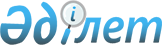 Ақтау қаласы әкімдігінің 2013 жылғы 10 маусымдағы № 819 "Ақтау қаласында көшпелі сауданы жүзеге асыру үшін арнайы бөлінген сауда орындарын белгілеу туралы" қаулысына өзгерістер мен толықтырулар енгізу туралы
					
			Күшін жойған
			
			
		
					Ақтау қаласының әкімдігінің 2015 жылғы 28 сәуірдегі № 534 қаулысы. Маңғыстау облысы әділет департаментінде 2015 жылғы 05 маусымда № 2737 болып тіркелді. Күші жойылды - Маңғыстау облысы Ақтау қаласы әкімдігінің 2017 жылғы 5 маусымдағы № 1028 қаулысымен
      Ескерту. Күші жойылды – Маңғыстау облысы Ақтау қаласы әкімдігінің 05.06.2017 № 1028 қаулысымен (жарияланған күнінен кейін күнтізбелік он күн өткен соң қолданысқа енгізіледі).

      РҚАО-ның ескертпесі.

      Құжаттың мәтінінде түпнұсқаның пунктуациясы мен орфографиясы сақталған.
      "Қазақстан Республикасындағы жергілікті мемлекеттік басқару және өзін-өзі басқару туралы" 2001 жылғы 23 қаңтардағы, "Сауда қызметін реттеу туралы" 2004 жылғы 12 сәуірдегі Қазақстан Республикасының Заңдарына, "Ішкі сауда Ережесін бекіту туралы" 2005 жылғы 21 сәуірдегі № 371 және "Тамақ өнімдерінің көтерме және бөлшек сауда объектілеріне қойылатын санитариялық-эпидемиологиялық талаптар" санитариялық қағидаларын бекіту туралы" 2012 жылғы 17 қаңтардағы № 88 Қазақстан Республикасы Үкіметінің қаулыларына сәйкес, қала әкімдігі ҚАУЛЫ ЕТЕДІ:
      1. Ақтау қаласы әкімдігінің 2013 жылғы 10 маусымдағы №819 "Ақтау қаласында көшпелі сауданы жүзеге асыру үшін арнайы бөлінген сауда орындарын белгілеу туралы" қаулысына өзгерістер мен толықтырулар енгізу туралы (нормативтік құқықтық актілерді мемлекеттік тіркеу Тізілімінде № 2257 болып тіркелген, 2013 жылғы 13 шілдедегі № 113 "Маңғыстау" газеттінде жарияланған) қаулысына мынадай өзгерістер мен толықтырулар енгізілсін:
      қаулының 1 тармағы жаңа редакцияда жазылсын:
      1. Ақтау қаласында көшпелі сауданы жүзеге асыру үшін арнайы бөлінген сауда орындары 1, 2, 3 қосымшаларға сәйкес белгіленсін:
      1-қосымша:
      "Ақтау қаласының аумағында арнайы бөлінген орындарда жеміс-көкөніс және бақша өнімдерін сататын уақытша сауда орындарының тізбесі";
      2-қосымша:
      "Ақтау қаласының аумағында арнайы бөлінген орындарда жүгері, балмұздақ, алкогольсіз сусындар және квас сататын уақытша сауда орындарының тізбесі".
      3-қосымша:
      "Ақтау қаласының аумағында арнайы бөлінген орындарда нан және сүт өнімдерін сататын көшпелі сауда орындарының тізбесі".
      2. "Ақтау қалалық кәсіпкерлік, ауыл шаруашылығы және ветеринария бөлімі" мемлекеттік мекемесі (Қ. Нұрсұлтанов) осы қаулының Маңғыстау облысы әділет департаментінде мемлекеттік тіркелуін, оның "Әділет" ақпараттық-құқықтық жүйесінде және бұқаралық ақпарат құралдарында ресми жариялануын қамтамасыз етсін.
      3. Осы қаулының орындалуын бақылау қала әкімінің орынбасары Р.Т. Елтизаровқа жүктелсін.
      4. Осы қаулы әділет органдарында мемлекеттік тіркелген күнінен бастап күшіне енеді және ол алғашқы ресми жарияланған күнінен кейін күнтізбелік он күн өткен соң қолданысқа енгізіледі.
      “КЕЛІСІЛДІ”:
      “Ақтау қалалық жер қатынастары бөлімі”
      мемлекеттік мекеме басшысының міндетін атқарушы
      Ж. Роман
      2015 жылғы 28 сәуір

      “КЕЛІСІЛДІ”:
      “Ақтау қалалық кәсіпкерлік, ауыл
      шаруашылығы және ветеринария бөлімі”
      мемлекеттік мекеме басшысының міндетін атқарушы
      Қ. Нұрсұлтанов
      2015 жылғы 28 сәуір

      “КЕЛІСІЛДІ”:
      “Ақтау қаласының ішкі істер басқармасы”
      мемлекеттік мекемесінің басшысы
      Б. Ақшауов
      2015 жылғы 28 сәуір

      “КЕЛІСІЛДІ”:
      “Ақтау қалалық сәулет
      және қала құрылысы бөлімі”
      мемлекеттік мекемесінің басшысы
      М. Тлеубаев
      2015 жылғы 28 сәуір

      “КЕЛІСІЛДІ”:
      “Ақтау қалалық тұрғын-үй
      коммуналдық шаруашылығы,
      және тұрғын-үй инспекциясы
      бөлімі” мемлекеттік мекемесінің басшысы
      С. Амангельдиев
      2015 жылғы 28 сәуір

      “КЕЛІСІЛДІ”:
      “Қазақстан Республикасы Тұтынушылардың
      құқықтарын қорғау агенттігінің Маңғыстау
      облысы тұтынушылардың құқықтарын қорғау
      департаментінің Ақтау қалалық тұтынушылардың
      құқықтарын қорғау басқармасы”
      мемлекеттік мекемесінің басшысы
      Н. Тұрғаналиева
      2015 жылғы 28 сәуір Ақтау қаласының аумағында арнайы бөлінген орындарда жеміс-көкөніс және бақша өнімдерін сататын уақытша сауда орындарының
ТІЗБЕСІ Ақтау қаласының аумағында арнайы бөлінген орындарда жүгері, балмұздақ, алкогольсіз сусындар жене квас сататын уақытша сауда орындарының
ТІЗБЕСІ Ақтау қаласының аумағында арнайы бөлінген орындарда нан және сүт өнімдерімен сататын көшпелі сауда орындарының
ТІЗБЕСІ
					© 2012. Қазақстан Республикасы Әділет министрлігінің «Қазақстан Республикасының Заңнама және құқықтық ақпарат институты» ШЖҚ РМК
				
      Қала әкімі

Е. Жаңбыршин
2015 жылғы 28 сәуір № 534
қала әкімдігінің қаулысына
1 қосымша
№ р/с
Уақытша сауда орындарының орналасуы
Уақытша сауда орнының түрі
Уақытша сауда орнының саны
1
1 шағынаудан, "Нұр-Плаза" жағажайына қарама-қарсы
автодүкендерден және шатырлардан
2
2
2 шағынаудан, № 61 үйдің жанында
автодүкендерден және шатырлардан
2
3
2 шағынаудан, № 24 үйдің жанында
шатырлардан
1
4
2 шағынаудан, № 45 үйдің жанында
шатырлардан
1
5
3а шағынаудан, № 10 үйдің жанында
шатырлардан
1
6
3а шағынаудан,

"Дана" дүкенінің алдында
автодүкендерден және шатырлардан
2
7
3 шағын аудан,

"Дана" дүкенінің алдында
автодүкендерден және шатырлардан
2
8
4 шағынаудан, № 60 үйдің жанында
автодүкендерден және шатырлардан
1
9
4 шағынаудан, № 66 үйдің жанында
автодүкендерден және шатырлардан
1
10
5 шағынаудан, № 24 үйдің жанында
автодүкендерден және шатырлардан
1
11
5 шағынаудан, № 31 үйдің жанында 
автодүкендерден және шатырлардан
1
12
6 шағынаудан, № 14 үйдің жанында 
автодүкендерден және шатырлардан
1
13
7 шағынаудан, № 6 үйдің жанында 
автодүкендерден және шатырлардан
1
14
7 шағынаудан, № 28 үйдің жанында
шатырлардан
2
15
8 шағынаудан, № 3 үйдің жанында
шатырлардан
1
16
8 шағынаудан, № 17 үйдің жанында
шатырлардан
1
17
9 шағынаудан, № 8 үйдің жанында 
автодүкендерден және шатырлардан
1
18
9 шағынаудан, № 30 үйдің жанында 
автодүкендерден және шатырлардан
1
19
9 шағынаудан, № 18 үйдің жанында 
автодүкендерден және шатырлардан
1
20
11 шағынаудан, № 5 үйдің жанында
автодүкендерден және шатырлардан
1
21
11 шағынаудан, № 11 үйдің жанында 
шатырлардан
1
22
11 шағынаудан, № 19 үйдің жанында
автодүкендерден және шатырлардан
2
6
6
6
6
23
12 шағынаудан, № 51 үйдің жанында 
автодүкендерден және шатырлардан
2
24
12 шағынаудан, № 20 үйдің жанында
шатырлардан
1
25
12 шағынаудан, № 43 үйдің жанында
шатырлардан
1
26
12 шағынаудан, № 49 үйдің жанында
шатырлардан
1
27
13 шағынаудан, № 28а үйдің жанында
автодүкендерден және шатырлардан
2
28
14 шағынаудан, № 9үйдің жанында
автодүкендерден және шатырлардан
2
29
14 шағынаудан, № 23 үйдің жанында
автодүкендерден және шатырлардан
1
30
15 шағынаудан, № 52 үйдің жанында
автодүкендерден және шатырлардан
1
31
15 шағынаудан, № 35 үйдің жанында
автодүкендерден және шатырлардан
1
32
21 шағынаудан, “Әлем-Т” жауапкершілігі шектеулі серіктестігі базарының жанында
шатырлардан
2
33
22 шағынаудан, № 15 үйдің жанында
автодүкендерден және шатырлардан
1
34
26 шағынаудан, № 12 үйдің жанында
автодүкендерден және шатырлардан
1
35
26 шағынаудан, № 21 үйдің жанында
автодүкендерден және шатырлардан
1
36
27 шағынаудан, № 2 үйдің жанында
автодүкендерден және шатырлардан
2
37
27 шағынаудан, № 31 үйдің жанында
шатырлардан
1
38
27 шағынаудан, № 15 үйдің жанында
шатырлардан
1
39
27 шағынаудан, № 16 үйдің жанында
шатырлардан
1
40
28 шағынаудан, № 24 үйдің жанында 
шатырлардан
1
41
28 шағынаудан, № 31 үйдің жанында 
шатырлардан
1
42
28а шағынаудан, № 9 үйдің жанында 
шатырлардан
1
43
28а шағынаудан, № 7 үйдің жанында 
шатырлардан
1
44
29 шағынаудан, № 4 үйдің жанында
автодүкендерден және шатырлардан
1
45
29 шағынаудан, № 15 үйдің жанында 
автодүкендерден және шатырлардан
1
46
30 шағынаудан, № 169 үйге қарама-қарсы орналасқан жол бойында
автодүкендерден және шатырлардан
15
47
32 б шағынаудан, № 8 үйдің жанында
автодүкендерден және шатырлардан
1
48
ТЭЦ-2 аумағындағы демалыс орнының қиылысына дейін ("Маңғыстау атом энергетикалық комбинаты-Қазатомөнеркәсіп" жауапкершілігі шектеулі серіктестігі зауыты)
автодүкендерден және шатырлардан
5
49
"Рауан" тұрғын-үй массивінің ауданында
автодүкендерден және шатырлардан
2
50
"Химия-тауметаллургиялық комбинаты" зауыты аймағындағы теміржол айрығына дейін
автодүкендерден және шатырлардан
6
7
7
7
7
51
Автокөліктер сататын базарының ауданында
автодүкендерден және шатырлардан
10
52
Приозерный-3 тұрғын-үй массиві, "Береке" кафесінің жанында
автодүкендерден және шатырлардан
2
53
Құс фабрикасы ауданында орналасқан "Бақ" көкөніс сауда орталығының жанында
автодүкендерден және шатырлардан
15
54
Құс фабрикасы ауданында "Нұрлан" авто жанар-жағармай бекетіне қарама-қарсы 
автодүкендерден және шатырлардан
102015 жылғы 28 сәуір № 534
қала әкімдігінің қаулысына
2 қосымша
№ р/с
Уақытша сауда орындарының орналасуы
Уақытша сауда орнының түрі
Уақытша сауда орнының саны
Тауар (Өнім) түрі 
Тауар (Өнім) түрі 
№ р/с
Уақытша сауда орындарының орналасуы
Уақытша сауда орнының түрі
Уақытша сауда орнының саны
жүгері, балмұздақ және алкогольсіз сусындар
квас
1
1 шағынаудан, "Солдатский пляж" теңіз жағалауындағы алаңда
автодүкендерден және шатырлардан
4
2
2
2
1 шағынаудан, 

"Рахат" қонақ үйінің жанында 
шатырлардан
2
2
3
1 шағынаудан, 

№ 14 үйдің жанында 
шатырлардан
2
2
4
1 шағынаудан, 

"Строймарт" 

дүкенінің алдында
шатырлардан
2
2
5
3 шағынаудан, 

"Каспий" дүкенінің алдында
шатырлардан
2
2
6
3 шағынаудан, 

№ 2 үйдің жанында 
шатырлардан
2
2
7
3 шағынаудан, 

"Тау" кафесінің алдына
автодүкендерден және шатырлардан
4
2
2
8
5 шағынаудан, 

"Волна" базарының жанында
автодүкендерден және шатырлардан
4
2
2
9
6 шағынаудан, 

"Дом Быта" сауда орталығының алдында
шатырлардан
2
2
10
7 шағынаудан, № 1

қалалық емхананың жанында
шатырлардан
2
2
11
7 а шағынаудан, 

"Айжан" кафесі жанында 
автодүкендерден және шатырлардан
2
1
1
12
7 а шағынаудан, 

"Алые Паруса" кафесі жанында 
автодүкендерден және шатырлардан
2
1
1
13
8 шағынаудан, 

"Сәуле" дүкенінің алдында
автодүкендерден және шатырлардан
4
2
2
14
8 шағынаудан, 

№ 21 үйдің жанында 
шатырлардан
2
2
9
9
9
9
9
9
15
9 шағынаудан, 

"Қазақстан Халық Банкі" алдында
шатырлардан
2
2
16
11 а шағынаудан,

"Заман" сауда орталығының алдына
шатырлардан
2
2
17
11 шағынаудан,

"Жас Даурен" сауда орталығының алдында
шатырлардан
2
2
18
11 шағынаудан, 

№ 38 үйдің жанында 
шатырлардан
2
2
19
12 шағынаудан, 

"Волна" дүкенінің алдында
шатырлардан
2
2
20
12 шағынаудан, 

№ 44 үйдің жанында
шатырлардан
2
2
21
12 шағынаудан, 

№ 7 үйдің жанында
шатырлардан
2
2
22
12 шағынаудан, 

№ 51 үйдің жанында
автодүкендерден және шатырлардан
4
2
2
23
14 шағынаудан,

"Астана" сауда орталығының алдында
шатырлардан
2
2
24
15 шағынаудан, 

Халыққа қызмет көрсету орталығының алдында
шатырлардан
2
2
25
22 шағынаудан, 

№ 29 үйдің жанында
шатырлардан
2
2
26
22 шағынаудан, 

"Салтанат" дүкенінің алдында
шатырлардан
2
2
27
21 шағынаудан, 

"Әлем-Т" жауапкершілігі шектеулі серіктестігі базарының жанында
шатырлардан
2
2
28
23 шағынаудан, 

Жол полициясы басқармасының алдына
шатырлардан
2
2
29
23 шағынаудан, 

Маңғыстау облысы бойынша Қазынашылық департаментінің жанында
шатырлардан
2
2
30
23 шағынаудан, 

"Асар-С" жауапкершілігі шектеулі серіктестігі базарының жанында
шатырлардан
2
2
31
26 шағынаудан, 

Маңғыстау облысының балалар емханасының алдында
шатырлардан
2
2
10
10
10
10
10
10
32
26 шағынаудан,

"Достык" сауда орталығының алдында
шатырлардан
2
 

2
33
27 шағынаудан, 

"Сити Центр" базарының жанында
шатырлардан
2
2
34
28 шағынаудан, 

№ 30 үйдің жанында
шатырлардан
2
2
35
28 шағынаудан, 

"Лидер" дүкенінің алдында
шатырлардан
2
2
36
28 а шағынаудан, 

№ 1 үйдің жанында
шатырлардан
2
2
37
28 а шағынаудан, 

"Рид-СК" жауапкершілігі шектеулі серіктестігі базарының жанында
шатырлардан
2
2
38
29 а шағынаудан,

"САК" жауапкершілігі шектеулі серіктестігі базарының жанында
шатырлардан
2
2
39
31 шағынаудан, "Мағаш" жауапкершілігі шектеулі серіктестігі базарының жанында
шатырлардан
2
2
40
31 шағынаудан, 

Ш. Есенов атындағы Каспий мемлекеттік технологиялар және инжиниринг университетінің жанында 
шатырлардан
2
2
41
Приозерный-3 

тұрғын-үй массиві, "Береке" кафесінің жанында
шатырлардан
2
2
42
Өндірістік аймақ, "Каспий маңындағы машина жасау кешені" жауапкершілігі шектеулі серіктестігінің аумағында
шатырлардан
2
2
43
Өндірістік аймақ, ТЭЦ-1 аумағындағы автобус аялдамасы жанында
шатырлардан
2
2
44
Өндірістік аймақ, "Өндірістік кәсіп орындарды басқару" жауапкершілігі шектеулі серіктестігінің аумағында
шатырлардан
2
22015 жылғы 28 сәуір № 534
қала әкімдігінің қаулысына
3 қосымша
№ р/с
Уақытша сауда орындарының орналасуы
Уақытша сауда орнының түрі
Уақытша сауда орнының саны
1
1 шағынаудан, "Солдатский пляж" теңіз жағалау аумағында
автодүкендерден
1
2
2 шағын аудан, “Алатау” сауда орталығының аумағында
автодүкендерден
1
3
3а шағын аудан,

"Дана" дүкенінің алдында
автодүкендерден
1
4
5 шағынаудан, "Волна" базарының жанында
автодүкендерден
1
5
8 шағынаудан, "Сәуле" дүкенінің алдында
автодүкендерден
1
6
11 а шағынаудан,

“Заман” сауда орталығының алдында
автодүкендерден
1
7
12 шағынаудан, № 51 үйдің жанында
автодүкендерден
1
8
28 шағынаудан,

"Аман" дүкенінің алдында
автодүкендерден
1
9
32 б шағынаудан, № 8 үйдің жанында
автодүкендерден 
1